ПРОТОКОЛ № _____Доп. Вр.                    в пользу                                           Серия 11-метровых                    в пользу                                            Подпись судьи : _____________________ /_________________________ /ПредупрежденияУдаленияПредставитель принимающей команды: ______________________ / _____________________ Представитель команды гостей: _____________________ / _________________________ Замечания по проведению игры ______________________________________________________________________________________________________________________________________________________________________________________________________________________________________________________________________________________________________________________________________________________________________________________________________________________________________________________________________________________________________________________________Травматические случаи (минута, команда, фамилия, имя, номер, характер повреждения, причины, предварительный диагноз, оказанная помощь): _________________________________________________________________________________________________________________________________________________________________________________________________________________________________________________________________________________________________________________________________________________________________________________________________________________________________________Подпись судьи:   _____________________ / _________________________Представитель команды: ______    __________________  подпись: ___________________    (Фамилия, И.О.)Представитель команды: _________    _____________ __ подпись: ______________________                                                             (Фамилия, И.О.)Лист травматических случаевТравматические случаи (минута, команда, фамилия, имя, номер, характер повреждения, причины, предварительный диагноз, оказанная помощь)_______________________________________________________________________________________________________________________________________________________________________________________________________________________________________________________________________________________________________________________________________________________________________________________________________________________________________________________________________________________________________________________________________________________________________________________________________________________________________________________________________________________________________________________________________________________________________________________________________________________________________________________________________________________________________________________________________________________________________________________________________________________________________________________________________________________________________________________________________________________________________________________________________________________________________________________________________________________________________________________________________________________________________________________________________________________________________________________________________________________________________________Подпись судьи : _________________________ /________________________/ 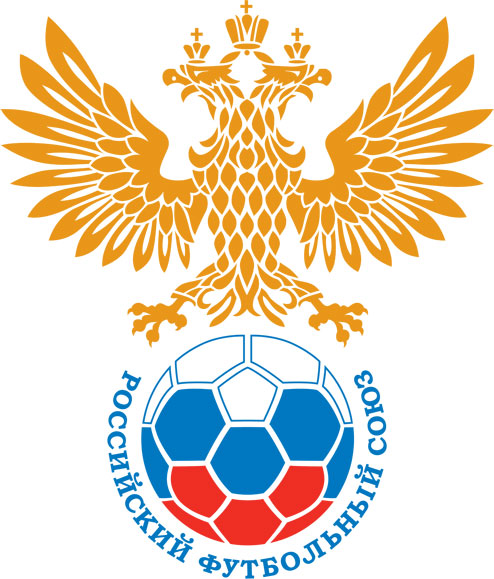 РОССИЙСКИЙ ФУТБОЛЬНЫЙ СОЮЗМАОО СФФ «Центр»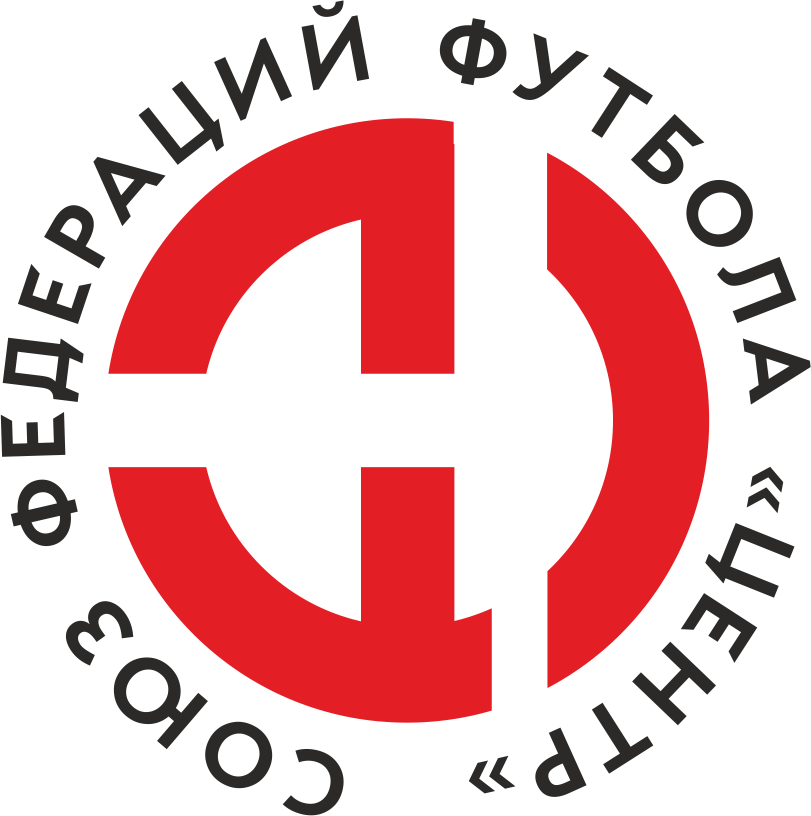    Первенство России по футболу среди команд III дивизиона, зона «Центр» _____ финала Кубка России по футболу среди команд III дивизиона, зона «Центр»Стадион «Старт» (Нововоронеж)Дата:27 апреля 2019Атом (Н-воронеж)Атом (Н-воронеж)Атом (Н-воронеж)Атом (Н-воронеж)Авангард-М (Курск)Авангард-М (Курск)команда хозяевкоманда хозяевкоманда хозяевкоманда хозяевкоманда гостейкоманда гостейНачало:17:00Освещение:Количество зрителей:Результат:2:2в пользуНичья1 тайм:1:1в пользуничьяСудья:Прокопов Дмитрий  (Волгоград)кат.1 помощник:Шайдулин Руслан (Волжский)кат.2 помощник:Жолобов Виталий (Волжский)кат.Резервный судья:Резервный судья:кат.Инспектор:Егоров Николай Иванович (Липецк)Егоров Николай Иванович (Липецк)Егоров Николай Иванович (Липецк)Егоров Николай Иванович (Липецк)Делегат:НетНетНетНетСчетИмя, фамилияКомандаМинута, на которой забит мячМинута, на которой забит мячМинута, на которой забит мячСчетИмя, фамилияКомандаС игрыС 11 метровАвтогол0:1Никита АвдеевАвангард-М (Курск)411:1Александр ТараповскийАтом (Н-воронеж)442:1Дмитрий ЛавлинскийАтом (Н-воронеж)612:2Константин КовалевАвангард-М (Курск)81Мин                 Имя, фамилия                          КомандаОснованиеРОССИЙСКИЙ ФУТБОЛЬНЫЙ СОЮЗМАОО СФФ «Центр»РОССИЙСКИЙ ФУТБОЛЬНЫЙ СОЮЗМАОО СФФ «Центр»РОССИЙСКИЙ ФУТБОЛЬНЫЙ СОЮЗМАОО СФФ «Центр»РОССИЙСКИЙ ФУТБОЛЬНЫЙ СОЮЗМАОО СФФ «Центр»РОССИЙСКИЙ ФУТБОЛЬНЫЙ СОЮЗМАОО СФФ «Центр»РОССИЙСКИЙ ФУТБОЛЬНЫЙ СОЮЗМАОО СФФ «Центр»Приложение к протоколу №Приложение к протоколу №Приложение к протоколу №Приложение к протоколу №Дата:27 апреля 201927 апреля 201927 апреля 201927 апреля 201927 апреля 2019Команда:Команда:Атом (Н-воронеж)Атом (Н-воронеж)Атом (Н-воронеж)Атом (Н-воронеж)Атом (Н-воронеж)Атом (Н-воронеж)Игроки основного составаИгроки основного составаЦвет футболок:        Цвет гетр: Цвет футболок:        Цвет гетр: Цвет футболок:        Цвет гетр: Цвет футболок:        Цвет гетр: НЛ – нелюбительНЛОВ – нелюбитель,ограничение возраста НЛ – нелюбительНЛОВ – нелюбитель,ограничение возраста Номер игрокаЗаполняется печатными буквамиЗаполняется печатными буквамиЗаполняется печатными буквамиНЛ – нелюбительНЛОВ – нелюбитель,ограничение возраста НЛ – нелюбительНЛОВ – нелюбитель,ограничение возраста Номер игрокаИмя, фамилияИмя, фамилияИмя, фамилия16Дмитрий Селезнев Дмитрий Селезнев Дмитрий Селезнев 21Владимир Мезинов  Владимир Мезинов  Владимир Мезинов  13Дмитрий Лавлинский Дмитрий Лавлинский Дмитрий Лавлинский 4Роман Горбунов Роман Горбунов Роман Горбунов 17Денис Якунин  (к)Денис Якунин  (к)Денис Якунин  (к)26Александр Акулов Александр Акулов Александр Акулов 11Никита Бурдыкин Никита Бурдыкин Никита Бурдыкин 22Владислав Скрыпников Владислав Скрыпников Владислав Скрыпников 7Сергей Мягкий Сергей Мягкий Сергей Мягкий 14Александр Тараповский Александр Тараповский Александр Тараповский 10Антон Сушков  Антон Сушков  Антон Сушков  Запасные игроки Запасные игроки Запасные игроки Запасные игроки Запасные игроки Запасные игроки 24Егор Окороков Егор Окороков Егор Окороков 36Ян Ильченко Ян Ильченко Ян Ильченко 28Дмитрий КретининДмитрий КретининДмитрий Кретинин23Артем Гайдуков Артем Гайдуков Артем Гайдуков 14Кирилл ДергачевКирилл ДергачевКирилл Дергачев3Владислав СвиридовВладислав СвиридовВладислав Свиридов88Алексей СиротинАлексей СиротинАлексей Сиротин18Иван ВахрушевИван ВахрушевИван ВахрушевТренерский состав и персонал Тренерский состав и персонал Фамилия, имя, отчествоФамилия, имя, отчествоДолжностьДолжностьТренерский состав и персонал Тренерский состав и персонал 1Тренерский состав и персонал Тренерский состав и персонал 234567ЗаменаЗаменаВместоВместоВместоВышелВышелВышелВышелМинМинСудья: _________________________Судья: _________________________Судья: _________________________11Сергей МягкийСергей МягкийСергей МягкийЕгор Окороков Егор Окороков Егор Окороков Егор Окороков 666622Александр АкуловАлександр АкуловАлександр АкуловКирилл ДергачевКирилл ДергачевКирилл ДергачевКирилл Дергачев7272Подпись Судьи: _________________Подпись Судьи: _________________Подпись Судьи: _________________33Дмитрий ЛавлинскийДмитрий ЛавлинскийДмитрий ЛавлинскийЯн Ильченко Ян Ильченко Ян Ильченко Ян Ильченко 7575Подпись Судьи: _________________Подпись Судьи: _________________Подпись Судьи: _________________44Владислав СкрыпниковВладислав СкрыпниковВладислав СкрыпниковДмитрий КретининДмитрий КретининДмитрий КретининДмитрий Кретинин797955Антон Сушков Антон Сушков Антон Сушков Артем Гайдуков Артем Гайдуков Артем Гайдуков Артем Гайдуков 85856677        РОССИЙСКИЙ ФУТБОЛЬНЫЙ СОЮЗМАОО СФФ «Центр»        РОССИЙСКИЙ ФУТБОЛЬНЫЙ СОЮЗМАОО СФФ «Центр»        РОССИЙСКИЙ ФУТБОЛЬНЫЙ СОЮЗМАОО СФФ «Центр»        РОССИЙСКИЙ ФУТБОЛЬНЫЙ СОЮЗМАОО СФФ «Центр»        РОССИЙСКИЙ ФУТБОЛЬНЫЙ СОЮЗМАОО СФФ «Центр»        РОССИЙСКИЙ ФУТБОЛЬНЫЙ СОЮЗМАОО СФФ «Центр»        РОССИЙСКИЙ ФУТБОЛЬНЫЙ СОЮЗМАОО СФФ «Центр»        РОССИЙСКИЙ ФУТБОЛЬНЫЙ СОЮЗМАОО СФФ «Центр»        РОССИЙСКИЙ ФУТБОЛЬНЫЙ СОЮЗМАОО СФФ «Центр»Приложение к протоколу №Приложение к протоколу №Приложение к протоколу №Приложение к протоколу №Приложение к протоколу №Приложение к протоколу №Дата:Дата:27 апреля 201927 апреля 201927 апреля 201927 апреля 201927 апреля 201927 апреля 2019Команда:Команда:Команда:Авангард-М (Курск)Авангард-М (Курск)Авангард-М (Курск)Авангард-М (Курск)Авангард-М (Курск)Авангард-М (Курск)Авангард-М (Курск)Авангард-М (Курск)Авангард-М (Курск)Игроки основного составаИгроки основного составаЦвет футболок:    Цвет гетр:  Цвет футболок:    Цвет гетр:  Цвет футболок:    Цвет гетр:  Цвет футболок:    Цвет гетр:  НЛ – нелюбительНЛОВ – нелюбитель,ограничение возрастаНЛ – нелюбительНЛОВ – нелюбитель,ограничение возрастаНомер игрокаЗаполняется печатными буквамиЗаполняется печатными буквамиЗаполняется печатными буквамиНЛ – нелюбительНЛОВ – нелюбитель,ограничение возрастаНЛ – нелюбительНЛОВ – нелюбитель,ограничение возрастаНомер игрокаИмя, фамилияИмя, фамилияИмя, фамилия16Антон Антипов Антон Антипов Антон Антипов 10Алексей Медведев (к)Алексей Медведев (к)Алексей Медведев (к)22Алексей Сухарев Алексей Сухарев Алексей Сухарев 93Георгий Бурнаш Георгий Бурнаш Георгий Бурнаш 20Константин Ковалев Константин Ковалев Константин Ковалев 71Илья Кубышкин Илья Кубышкин Илья Кубышкин 9Никита Авдеев Никита Авдеев Никита Авдеев 8Дмитрий Степанов Дмитрий Степанов Дмитрий Степанов 19Сергей Ярыгин Сергей Ярыгин Сергей Ярыгин 67Игорь Иваченков Игорь Иваченков Игорь Иваченков 58Андрей Шатаев Андрей Шатаев Андрей Шатаев Запасные игроки Запасные игроки Запасные игроки Запасные игроки Запасные игроки Запасные игроки 1Владислав КуницынВладислав КуницынВладислав Куницын25Дмитрий МарущенкоДмитрий МарущенкоДмитрий Марущенко88Михаил БабаевМихаил БабаевМихаил Бабаев17Игорь ГершунИгорь ГершунИгорь Гершун18Максим ТарасовМаксим ТарасовМаксим Тарасов6Андрей МатвеевАндрей МатвеевАндрей Матвеев84Юрий МаханьковЮрий МаханьковЮрий МаханьковТренерский состав и персонал Тренерский состав и персонал Фамилия, имя, отчествоФамилия, имя, отчествоДолжностьДолжностьТренерский состав и персонал Тренерский состав и персонал 1Тренерский состав и персонал Тренерский состав и персонал 234567Замена Замена ВместоВместоВышелМинСудья : ______________________Судья : ______________________11Андрей ШатаевАндрей ШатаевАндрей Матвеев6822Никита АвдеевНикита АвдеевМаксим Тарасов68Подпись Судьи : ______________Подпись Судьи : ______________Подпись Судьи : ______________33Сергей ЯрыгинСергей ЯрыгинДмитрий Марущенко83Подпись Судьи : ______________Подпись Судьи : ______________Подпись Судьи : ______________44Игорь ИваченковИгорь ИваченковМихаил Бабаев90+556677        РОССИЙСКИЙ ФУТБОЛЬНЫЙ СОЮЗМАОО СФФ «Центр»        РОССИЙСКИЙ ФУТБОЛЬНЫЙ СОЮЗМАОО СФФ «Центр»        РОССИЙСКИЙ ФУТБОЛЬНЫЙ СОЮЗМАОО СФФ «Центр»        РОССИЙСКИЙ ФУТБОЛЬНЫЙ СОЮЗМАОО СФФ «Центр»   Первенство России по футболу среди футбольных команд III дивизиона, зона «Центр» _____ финала Кубка России по футболу среди футбольных команд III дивизиона, зона «Центр»       Приложение к протоколу №Дата:27 апреля 2019Атом (Н-воронеж)Авангард-М (Курск)команда хозяевкоманда гостей